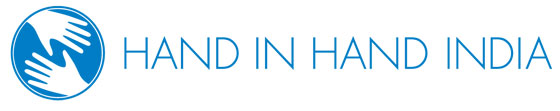 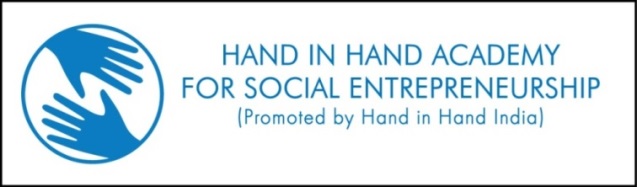 HAND IN HAND INDIA’S “SOCIAL ENTREPRENEUR AWARD” for the year 2018 Application FormWe strongly encourage all potential candidates to carefully read our selection criteria before completing an application. Please note that government/public sector personnel, research institutions, and foundations that provide financial or technical support to social enterprises & entrepreneurs based out of India will not be considered.IMPORTANT - The following documents must be submitted along with the application form:An updated copy of the applicant’s CV or resume A copy of the annual report for 2016-17.Links to videos of recent public talks you have given, or current articles or blogs you may have writtenGeneral InformationWhat are all social or environment problem you are working on.What is your vision / Mission and present product offering (Goods produced/ Services delivered).What is your innovation in Business model?What is the social impact you have created.Is any external evaluation available.Source of finance (2016-17):Please describe the nature of any significant partnerships you have, and how they contribute to your organization’s social impact (i.e. partnerships with companies, government, international organizations, NGOs, academic institutions, financiers, foundations and local governments).Total number of staff : How you have scaled up / replicated you enterprises in different territories and no. of clients reached.Date								Signature of the applicantPlease send the completed application on or before 5th Feb 2018 by e-mail to: unnikrishnan.r@hihindia.orgDate of Application (DD/MM/YY):Applicant (Founder / Chief Executive) Name:Nationality:Birth Date (DD/MM/YY):Social Enterprise Name:Year Established:Address of Headquarter OfficeWebsite:Telephone:Mobile Phone:E-mail AddressLegal form of your organization (not-for-profit organization, private company, public company, etc.)Sector(s) (e.g. microfinance, health, education, energyGeographic area of activity of the OrganizationSource of IncomeAmount% of total  incomeBusiness incomeGrants & donations.OthersTotal100%